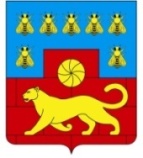 МУНИЦИПАЛЬНОЕ УЧРЕЖДЕНИЕ«ОТДЕЛ ОБРАЗОВАНИЯ АДМИНИСТРАЦИИ МЯСНИКОВСКОГО РАЙОНА»П Р И К А З19.04.2021 г.                                                                                     № 98с. ЧалтырьО наполнении информационного ресурса «Навигатор дополнительного образования Ростовской области»В целях реализации в Мясниковском районе мероприятий по формированию современных управленческих и организационно-экономических механизмов в системе дополнительного образования детей в рамках федерального проекта «Успех каждого ребёнка» национального проекта «Образование», создания общедоступного регионального информационного портала, единой информационной базы данных в области дополнительного образования детей, позволяющей семьям выбрать дополнительные образовательные программы, учёта детей, занятых в программах дополнительного образования, и условий для развития информационной среды образовательных организаций, оказывающих услуги дополнительного образования детей, а также, в рамках исполнения приказа Министерства образования и науки РД №280-09/19 от 22 октября 2019года.ПРИКАЗЫВАЮ:1. Назначить муниципальным модератором по работе в системе «Навигатор дополнительного образования детей» (далее - «Навигатор ДО») Толохян И.Г., старшего методиста МУ «Отдел образования».2. Толохян И.Г., обеспечить:2.1 методическое сопровождение организационных мероприятий по наполнению информационного ресурса «Навигатор ДО» (приложение 1);2.2 техническое обеспечение и сопровождение наполнения информационного ресурса «Навигатор ДО».3.  Руководителям ОО в срок до 30.04.2021 года: 3.1 назначить школьных модераторов по работе в системе «Навигатор ДО» Обеспечить:3.2. регистрацию   в   региональном   информационном   ресурсе «Навигатор ДО»;3.2. своевременное и достоверное внесение сведений в информационный ресурс «Навигатор ДО»;3.3. наполнение информационного ресурса «Навигатор ДО»;3.4. поддержание размещаемой информации в актуальном состоянии.4. Контроль исполнения настоящего приказа оставляю за собой.Начальник                                                                      Р.В. БзезянПриложение 1К приказу МУ «Отдел образования» от 19.04.2021№98Инструкция по заполнениюШаг 1. Зайти на сайт «Навигатор дополнительного образования детей Ростовской области», используя поисковую строку браузера или перейдя по ссылке  https://xn--61-6kcatyook.xn--80aafey1amqq.xn--d1acj3b/admin/#login (скопировать и вставить в адресную строку)Шаг 2. Нажать кнопку «Регистрация» в правом верхнем углу экрана.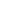 Шаг 3. Заполнить все обязательные поля в регистрационной форме: 
Шаг 4. После заполнения регистрационной формы и клика на кнопку «Зарегистрироваться» на указанный адрес электронной почты поступит сообщение от Отдела поддержки Навигатора со ссылкой для подтверждения электронного адреса. Необходимо перейти по ссылке, указанной в письме, чтобы подтвердить свой e-mail и пользоваться всеми возможностями портала.ВАЖНО: все уведомления направляются системой только на подтвержденный адрес электронной почты.Далее, для введения программ в систему руководствуемся инструкцией (приложение в электронном виде).